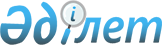 О районном бюджете на 2015-2017 годыРешение Макатского районного маслихата Атырауской области от 24 декабря 2014 года № 265-V. Зарегистрировано Департаментом юстиции Атырауской области 14 января 2015 года № 3080      Примечание РЦПИ.

      В тексте документа сохранена пунктуация и орфография оригинала.



      В соответствии со статьей 9 Бюджетного кодекса Республики Казахстан от 4 декабря 2008 года, подпунктом 1) пункта 1 статьи 6 Закона Республики Казахстан от 23 января 2001 года "О местном государственном управлении и самоуправлении в Республике Казахстан" и рассмотрев предложение акимата района о бюджете района на 2015-2017 годы, районный маслихат РЕШИЛ:



      1. Утвердить районный бюджет на 2015-2017 годы согласно приложениям 1, 2 и 3, в том числе 2015 год в следующих объемах:



      1) доходы – 3 012 000 тысяч тенге; 

       

налоговым поступлениям – 1 616 437 тысяч тенге;



      неналоговым поступлениям – 7 100 тысяч тенге;



      поступлениям от продажи основного капитала – 8 500 тысяч тенге;



      поступлениям трансфертов – 1 244 137 тысяч тенге;



      2) затраты – 3 012 000 тысяч тенге.



      3) чистое бюджетное кредитование – 5 946 тысяч тенге:



      бюджетные кредиты – 5 946 тысяч тенге;



      погашение бюджетных кредитов – 0 тысяч тенге;



      4) сальдо по операциям с финансовыми активами – 0 тысяч тенге:



      приобретение финансовых активов – 0 тысяч тенге;



      поступления от продажи финансовых активов государства – 0 тысяч тенге;



      5) дефицит (профицит) бюджета - 5 946 тысяч тенге;



      6) финансирование дефицита (использование профицита) бюджета – 86 279 тысяч тенге:



      поступление займов – 0 тысяч тенге;



      погашение займов – 0 тысяч тенге;



      используемые остатки бюджетных средств – 86 279 тысяч тенге.

      Сноска. Пункт 1 с изменениями, внесенными решениями Макатского районного маслихата Атырауской области от 20.03.2015 № 282-V; от 24.06.2015 № 300-V; от 17.09.2015 № 313-V; от 25.11.2015 № 331-V (вводится в действие с 01.01.2015).



      2. Утвердить на 2015 год норматив общей суммы поступлений общегосударственных налогов в бюджет района в следующих объемах:



      по индивидуальному подоходному налогу с доходов, облагаемых у источника выплаты – 100%;



      по индивидуальному подоходному налогу с доходов, не облагаемых у источника выплаты – 100%;



      по социальному налогу – 50%;



      3. Установить, что в доход соответствующего бюджета зачисляются:



      по коду "Социальный налог" классификации доходов единой бюджетной классификации – задолженность по взносам, ранее перечислявшимся в Пенсионный фонд, Государственный центр по выплате пенсий, Фонд страхования, Фонд содействия занятости, а также отчисления пользователей автомобильных дорог, ранее поступавшие в Дорожный фонд.



      по коду "Бензин (за исключением авиационного бензина) собственного производства, реализуемый производителями оптом"- задолженность по сбору с бензина, ранее поступавшему в Дорожный фонд;



      по коду "Дизельное топливо собственного производства, реализуемое производителями оптом"-задолженность по сбору с дизельного топлива, ранее поступавшему в Дорожный фонд.

      Сноска. Пункт 3 с изменениями, внесенными решением Макатского районного маслихата Атырауской области от 20.03.2015 № 282-V (вводится в действие с 01.01.2015).



      4. Установить на 2015 год объем субвенций, передаваемый из областного бюджета в районный бюджет, в сумме 134 256 тысяч тенге.



      5. Установить:



      выплату с 1 января 2015 года ежемесячной надбавки за особые условия труда к должностным окладам работников государственных учреждений, не являющихся государственными служащими, а также работников государственных казенных предприятий, финансируемых из местных бюджетов, в размере 10 процентов;



      с 1 июля 2015года оплату труда работникам государственных учреждений, не являющихся государственными служащими, а также работников государственных казенных предприятий, финансируемых из местных бюджетов, в связи с внедрением новой модели системы оплаты труда.



      6. Учесть, что в бюджете района на 2015 год предусмотрены целевые текущие трансферты из республиканского бюджета в следующих объемах:



      281 795 тысяч тенге - на оплату труда по новой модели системы оплаты труда и выплату ежемесячной надбавки за особые условия труда к должностным окладам работников государственных учреждений, не являющихся государственными служащими, а также работников государственных казенных предприятий, финансируемых из местных бюджетов;



      9 348 тысяч тенге - на повышение уровня оплаты труда административных государственных служащих;



      187 638 тысяч тенге - на реализацию государственного образовательного заказа в дошкольных организациях образования (из них: 15 788 тысяч тенге - на доведение размера оплаты труда до уровня в соответствии с Новой моделью системы оплаты труда);



      62 716 тысяч тенге - на повышение оплаты труда учителям, прошедшим повышение квалификации по трехуровневой системе (из них: 4 778 тысяч тенге - на доведение размера оплаты труда до уровня в соответствии с Новой моделью системы оплаты труда);



      200 тысяч тенге - на выплату государственной адресной социальной помощи;



      390 тысяч тенге - на выплату государственных пособий на детей до 18 лет;



      2 427 тысяч тенге - на оказание социальной защиты и помощи населению;



      2710 тысяч тенге - на проведение мероприятий, посвященных семидесятилетию Победы в Великой Отечественной войне.



      7. Учесть, что в районном бюджете на 2015 год предусмотрены бюджетные кредиты местным исполнительным органам на релизацию мер социальной поддержки специалистов в сумме 5 946 тысяч тенге. 



      8. Предусмотреть в районном бюджете на 2015 год целевые текущие трансферты из областного бюджета:



      82 083 тысяч тенге - на обеспечение горячим питанием учащихся детей из малообеспеченных семей и детей с 1 по 4 классы;



      1 680 тысяч тенге - на возмещение коммунальных расходов участников и инвалидов Великой Отечественной Войны, вдовам воинов погибших на Великой Отечественной Войне и участникам войны в Афганистане и семьям погибших;



      1 800 тысяч тенге - на материальную помощь участникам Великой Отечественной Войны в связи с празднованием 70-летия Великой Отечественной Войны;



      140 тысяч тенге - на материальную помощь лицам награжденным орденами и медалями бывшего Союза Советских Социалистических Республик за самоотверженный труд и безупречную войнскую службу в тылу в годы Великой Отечественной войны;



      20 000 тысяч тенге – на текущее содержание учреждений культуры;



      329 345 тысяч тенге – на капитальный ремонт автомобильных дорог.



      9. Предусмотреть в районном бюджете на 2015 год целевые трансферты на развитие из областного бюджета: 



      10 000 тысяч тенге – на развитие системы водоснабжения и водоотведения в сельских населенных пунктах;



      6 000 тысяч тенге – на развитие теплоэнергетической системы;



      600 000 тысяч тенге – на проектирование, строительство и (или) приобретение жилья;



      100 000 тысяч тенге – на проектирование, развитие, обустройство и (или) приобретение инженерно-коммуникационной инфраструктуры;



      9 360 тысяч тенге – на реконструкцию подъезных и внутрипоселковых дорог в населенных пунктах;

      Сноска. Пункт 9 с изменением, внесенным решением Макатского районного маслихата Атырауской области от 20.03.2015 № 282-V (вводится в действие с 01.01.2015).



      10. Утвердить резерв местного исполнительного органа на 2015 год в сумме 32 323 тысяч тенге.



      11. Утвердить финансирование бюджетных программ аппарата акима района в городе, города районного значения, поселка, села, сельского округа, согласно приложению 4.



      12. Утвердить перечень районных бюджетных программ, не подлежащих секвестру в процессе исполнения местного бюджета на 2015 год, согласно приложению 5.



      13. Контроль за исполнением настоящего решения возложить на председателя постоянной комиссии районного маслихата по вопросам бюджетного планирования, хозяйственной деятельности, использования земли, охраны природы и обеспечения законности (Д. Алтаева).



      14. Настоящее решение вводится в действие с 1 января 2015 года.

      Секретарь районного маслихата,

      председатель очередной ХХХІ сессии         Т. Жолмагамбетов

Приложение 1        

к решению районного маслихата 

от 24 декабря 2014 года № 265-V Районный бюджет на 2015 год      Сноска. Приложение 1 в редакции решения Макатского районного маслихата Атырауской области от 25.11.2015 № 331-V (вводится в действие с 01.01.2015).

Приложение 2        

к решению районного маслихата 

от 24 декабря 2014 года № 265-V Районный бюджет на 2016 год

Приложение 3        

к решению районного маслихата 

от 24 декабря 2014 года № 265-V Районный бюджет на 2017 год

Приложение 4         

к решению районного маслихата 

от 24 декабря 2014 года № 265-V Финансирование бюджетных программ аппарата акима района в городе, города районного значения, поселка, села, сельского округа в следующих размерахФинансирование бюджетных программ аппарата акима района в городе, города районного значения, поселка, села, сельского округа в следующих размерах      Сноска. Приложение 4 в редакции решения Макатского районного маслихата Атырауской области от 25.11.2015 № 331-V (вводится в действие с 01.01.2015).

Приложение 5         

к решению районного маслихата 

от 24 декабря 2014 года № 265-VПеречень районных бюджетных программ, не подлежащих секвестору в процессе исполнения местного бюджета на 2015 год      Сноска. Приложение 5 в редакции решения Макатского районного маслихата Атырауской области от 20.03.2015 № 282-V (вводится в действие с 01.01.2015).

Приложение 6 к решению  

районного маслихата от  

24 декабря 2014 года № 265-V Расшифровка трансфертов органам местного самоуправления      Сноска. Решение дополнено приложением 6 в соответствии с решением Макатского районного маслихата Атырауской области от 25.11.2015 № 331-V (вводится в действие с 01.01.2015).
					© 2012. РГП на ПХВ «Институт законодательства и правовой информации Республики Казахстан» Министерства юстиции Республики Казахстан
				КатегорияКатегорияКатегорияКатегорияСумма (тыс. тенге)5КлассКлассКлассСумма (тыс. тенге)5ПодклассПодклассСумма (тыс. тенге)5НаименованиеСумма (тыс. тенге)51234Сумма (тыс. тенге)51. Доходы30120001Налоговые поступления163007401Подоходный налог298233002Индивидуальный подоходный налог29823303Социальный налог120226001Социальный налог12022604Hалоги на собственность1150046001Hалоги на имущество1114000003Земельный налог5276004Hалог на транспортные средства30769005Единый земельный налог105Внутренние налоги на товары, работы и услуги55990002Акцизы3300003Поступления за использование природных и других ресурсов38100004Сборы за ведение предпринимательской и профессиональной деятельности1459008Обязательные платежи, взимаемые за совершение юридически значимых действий и (или) выдачу документов уполномоченными на то государственными органами или должностными лицами5579001Государственная пошлина55792Неналоговые поступления202421Доходы от государственной собственности1435007Вознаграждения по кредитам, выданным из государственного бюджета6009Прочие доходы от государственной собственности142902Поступления от реализации товаров (работ, услуг) государственными учреждениями, финансируемыми из государственного бюджета659001Поступления от реализации товаров (работ, услуг) государственными учреждениями, финансируемыми из государственного бюджета65904Штрафы, пени, санкции, взыскания, налагаемые государственными учреждениями, финансируемыми из государственного бюджета, а также содержащимися и финансируемыми из бюджета (сметы расходов) Национального Банка Республики Казахстан340001Штрафы, пени, санкции, взыскания, налагаемые государственными учреждениями, финансируемыми из государственного бюджета, а также содержащимися и финансируемыми из бюджета (сметы расходов) Национального Банка Республики Казахстан, за исключением поступлений от организаций нефтяного сектора34006Прочие неналоговые поступления17808001Прочие неналоговые поступления178083Поступления от продажи основного капитала2027001Продажи государственного имущества, закрепленного за государственными учреждениями1270001Продажи государственного имущества, закрепленного за государственными учреждениями127003Продажа земли и нематериальных активов19000001Продажа земли190004Поступления трансфертов124413702Трансферты из вышестоящих органов государственного управления1244137002Трансферты из областного бюджета12441375Погашение бюджетных кредитов505201Погашение бюджетных кредитов5052001Погашение бюджетных кредитов, выданных из государственного бюджета50527Поступления займов594601Внутренние государственные займы5946002Договоры займа59468Используемые остатки бюджетных средств8627901Остатки бюджетных средств86279001Свободные остатки бюджетных средств86279Функциональная группаФункциональная группаФункциональная группаФункциональная группаФункциональная группаСумма (тыс. тенге)Функциональная подгруппаФункциональная подгруппаФункциональная подгруппаФункциональная подгруппаСумма (тыс. тенге)Администратор бюджетных программАдминистратор бюджетных программАдминистратор бюджетных программСумма (тыс. тенге)ПрограммаПрограммаСумма (тыс. тенге)НаименованиеСумма (тыс. тенге)ІІ. Расходы30120001Государственные услуги общего характера29720501Представительные, исполнительные и другие органы, выполняющие общие функции государственного управления242894112Аппарат маслихата района (города областного значения)14718001Услуги по обеспечению деятельности маслихата района (города областного значения)14618003Капитальные расходы государственного органа100122Аппарат акима района (города областного значения)68311001Услуги по обеспечению деятельности акима района (города областного значения)57703003Капитальные расходы государственного органа10608123Аппарат акима района в городе, города районного значения, поселка, села, сельского округа159865001Услуги по обеспечению деятельности акима района в городе, города районного значения, поселка, села, сельского округа60832022Капитальные расходы государственного органа45811032Капитальные расходы подведомственных государственных учреждений и организаций5322202Финансовая деятельность1544459Отдел экономики и финансов района (города областного значения)1544003Проведение оценки имущества в целях налогообложения638010Приватизация, управление коммунальным имуществом, постприватизационная деятельность и регулирование споров, связанных с этим90609Прочие государственные услуги общего характера52767458Отдел жилищно-коммунального хозяйства, пассажирского транспорта и автомобильных дорог района (города областного значения)15709001Услуги по реализации государственной политики на местном уровне в области жилищно-коммунального хозяйства, пассажирского транспорта и автомобильных дорог12052013Капитальные расходы государственного органа3657459Отдел экономики и финансов района (города областного значения)18017001Услуги по реализации государственной политики в области формирования и развития экономической политики, государственного планирования, исполнения бюджета и управления коммунальной собственностью района (города областного значения)18017467Отдел строительства района (города областного значения)2294040Развитие объектов государственных органов2294801Отдел занятости, социальных программ и регистрации актов гражданского состояния района (города областного значения)16747001Услуги по реализации государственной политики на местном уровне в сфере занятости, социальных программ и регистрации актов гражданского состояния16491003Капитальные расходы государственного органа2562Оборона637101Военные нужды5371122Аппарат акима района (города областного значения)5371005Мероприятия в рамках исполнения всеобщей воинской обязанности537102Организация работы по чрезвычайным ситуациям1000122Аппарат акима района (города областного значения)1000007Мероприятия по профилактике и тушению степных пожаров районо (городского) масштаба, а также пожаров в населенных пунктах, в которых не созданы органы государственной противопожарной службы10003Общественный порядок, безопасность, правовая, судебная, уголовно-исполнительная деятельность14069Прочие услуги в области общественного порядка и безопасности1406458Отдел жилищно-коммунального хозяйства, пассажирского транспорта и автомобильных дорог района (города областного значения)1406021Обеспечение безопасности дорожного движения в населенных пунктах14064Образование167195901Дошкольное воспитание и обучение370968123Аппарат акима района в городе, города районного значения, поселка, села, сельского округа353002004Обеспечение деятельности организаций дошкольного воспитания и обучения212770041Реализация государственного образовательного заказа в дошкольных организациях образования140232464Отдел образования района (города областного значения)17966040Реализация государственного образовательного заказа в дошкольных организациях образования1796602Начальное, основное среднее и общее среднее образование1228062123Аппарат акима района в городе, города районного значения, поселка, села, сельского округа893005Организация бесплатного подвоза учащихся до школы и обратно в сельской местности893464Отдел образования района (города областного значения)1227169003Общеобразовательное обучение1159865006Дополнительное образование для детей6730409Прочие услуги в области образования72929464Отдел образования района (города областного значения)72929001Услуги по реализации государственной политики на местном уровне в области образования11077005Приобретение и доставка учебников, учебно-методических комплексов для государственных учреждений образования района (города областного значения)31970012Капитальные расходы государственного органа2517015Ежемесячная выплата денежных средств опекунам (попе-чителям) на содержание ребенка сироты (детей-сирот), и ребенка (детей), оставшегося без попечения родителей3868029Обследование психического здоровья детей и подростков и оказание психолого-медико-педагогической консультативной помощи населению14250067Капитальные расходы подведомственных государственных учреждений и организаций92476Социальная помощь и социальное обеспечение8376302Социальная помощь82766123Аппарат акима района в городе, города районного значения, поселка, села, сельского округа13242003Оказание социальной помощи нуждающимся гражданам на дому13242801Отдел занятости, социальных программ и регистрации актов гражданского состояния района (города областного значения)69524004Программа занятости43841007Оказание жилищной помощи220009Материальное обеспечение детей-инвалидов, воспитывающихся и обучающихся на дому1257010Государственная адресная социальная помощь472011Социальная помощь отдельным категориям нуждающихся граждан по решениям местных представительных органов10640016Государственные пособия на детей до 18 лет3987017Обеспечение нуждающихся инвалидов обязательными гигиеническими средствами и предоставление услуг специалистами жестового языка, индивидуальными помощниками в соответствии с индивидуальной программой реабилитации инвалида6607052Проведение мероприятий, посвященных семидесятилетию Победы в Великой Отечественной войне250009Прочие услуги в области социальной помощи и социального обеспечения997458Отдел жилищно-коммунального хозяйства, пассажирского транспорта и автомобильных дорог района (города областного значения)97050Реализация Плана мероприятий по обеспечению прав и улучшению качества жизни инвалидов97801Отдел занятости, социальных программ и регистрации актов гражданского состояния района (города областного значения)900018Оплата услуг по зачислению, выплате и доставке пособий и других социальных выплат9007Жилищно-коммунальное хозяйство35752701Жилищное хозяйство162550467Отдел строительства района (города областного значения)161653003Проектирование и(или) строительство, реконструкция жилья коммунального жилищного фонда1566004Проектирование, развитие и (или), обустройство инженерно-коммуникационной инфраструктуры160087479Отдел жилищной инспекции района (города областного значения)897001Услуги по реализации государственной политики на местном уровне в области жилищного фонда757005Капитальные расходы государственного органа14002Коммунальное хозяйство121298458Отдел жилищно-коммунального хозяйства, пассажирского транспорта и автомобильных дорог района (города областного значения)45922012Функционирование системы водоснабжения и водоотведения45922467Отдел строительства района (города областного значения)75376006Развитие системы водоснабжения и вотоотведения7537603Благоустройство населенных пунктов73679123Аппарат акима района в городе, города районного значения, поселка, села, сельского округа70161008Освещение улиц населенных пунктов28288009Обеспечение санитарии населенных пунктов26447011Благоустройство и озеленение населенных пунктов15426458Отдел жилищно-коммунального хозяйства, пассажирского транспорта и автомобильных дорог района (города областного значения)2018015Освещение улиц в населенных пунктах2018016Обеспечение санитарии населенных пунктов0467Отдел строительства района (города областного значения)1500007Развитие благоустройства городов и населенных пунктов15008Культура, спорт, туризм и информационное пространство13269101Деятельность в области культуры69014123Аппарат акима района в городе, города районного значения, поселка, села, сельского округа61014006Поддержка культурно-досуговой работы на местном уровне61014455Отдел культуры и развития языков района (города областного значения)8000003Поддержка культурно-досуговой работы800002Спорт12045465Отдел физической культуры и спорта района (города областного значения)12045001Услуги по реализации государственной политики на местном уровне в сфере физической культуры и спорта7120004Капитальные расходы государственного органа25006Проведение спортивных соревнований на районном (города областного значения) уровне1673007Подготовка и участие членов сборных команд района (города областного значения) по различным видам спорта на областных спортивных соревнованиях322703Информационное пространство28693455Отдел культуры и развития языков района (города областного значения)25193006Функционирование районных (городских) библиотек25193456Отдел внутренней политики района (города областного значения)3500002Услуги по проведению государственной информационной политики350009Прочие услуги по организации культуры, спорта, туризма и информационного пространства22939455Отдел культуры и развития языков района (города областного значения)7597001Услуги по реализации государственной политики на местном уровне в области развития языков и культуры7597456Отдел внутренней политики района (города областного значения)15342001Услуги по реализации государственной политики на местном уровне в области информации, укрепления государственности и формирования социального оптимизма граждан6416003Реализация мероприятий в сфере молодежной политики8551006Капитальные расходы государственного органа175032Капитальные расходы подведомственных государственных учреждений и организаций20009Топливно-энергетический комплекс и недропользование521609Прочие услуги в области топливно-энергетический комплекса и недропользования5216467Отдел строительства района (города областного значения)5216009Развитие теплоэнергетической системы521610Сельское, водное, лесное, рыбное хозяйство, особо охраняемые природные территории, охрана окружающей среды и животного мира, земельные отношения2632501Сельское хозяйство16031459Отдел экономики и финансов района (города областного значения)1714099Реализация мер по оказанию социальной поддержки специалистов1714474Отдел сельского хозяйства и ветеринарии района (города областного значения)14317001Услуги по реализации государственной политики на местном уровне в сфере сельского хозяйства и ветеринарии10617003Капитальные расходы государственного органа2700005Обеспечение функционирования скотомогильников (биотермических ям)1000008Возмещение владельцам стоимости изымаемых и уничтожаемых больных животных, продуктов и сырья животного происхождения006Земельные отношения7524463Отдел земельных отношений района (города областного значения)7524001Услуги по реализации государственной политики в области регулирования земельных отношений на территории района (города областного значения)7489007Капитальные расходы государственного органа3509Прочие услуги в области сельского, водного, лесного, рыбного хозяйства, охраны окружающей среды и земельных отношений2770474Отдел сельского хозяйства и ветеринарии района (города областного значения)2770013Проведение противоэпизоотических мероприятий277011Промышленность, архитектурная, градостроительная и строительная деятельность1749002Архитектурная, градостроительная и строительная деятельность17490467Отдел строительства района (города областного значения)9988001Услуги по реализации государственной политики на местном уровне в области строительства7138017Капитальные расходы государственного органа2850468Отдел архитектуры и градостроительства района (города областного значения)7502001Услуги по реализации государственной политики в области архитектуры и градостроительства на местном уровне7372004Капитальные расходы государственного органа13012Транспорт и коммуникация3376691Автомобильный транспорт337669458Отдел жилищно-коммунального хозяйства, пассажирского транспорта и автомобильных дорог района (города областного значения)337669022Развитие транспортной инфраструктуры8911045Капитальный и средний ремонт автомобильных дорог районного значения и улиц населенных пунктов32875813Прочие5883903Поддержка предпринимательской деятельности и защита конкуренции9670469Отдел предпринимательства района (города областного значения)9670001Услуги по реализации государственной политики на местном уровне в области развития предпринимательства и промышленности967009Прочие49169123Аппарат акима района в городе, города районного значения, поселка, села, сельского округа43587040Реализация мер по содействию экономическому развитию регионов в рамках Программы "Развитие регионов"43587459Отдел экономики и финансов района (города областного значения)5582012Резерв местного исполнительного органа района (города областного значения)558214Обслуживание долга601Обслуживание долга6459Отдел экономики и финансов района (города областного значения)6021Обслуживание долга местных исполнительных органов по выплате вознаграждений и иных платежей по займам из областного бюджета615Трансферты453501Трансферты4535459Отдел экономики и финансов района (города областного значения)4535006Возврат неиспользованных (недоиспользованных) целевых трансфертов35051Трансферты органам местного самоуправления450010Сельское, водное, лесное, рыбное хозяйство, особо охраняемые природные территории, охрана окружающей среды и животного мира, земельные отношения594601Сельское хозяйство5946459Отдел экономики и финансов района (города областного значения)5946018Бюджетные кредиты для реализации мер социальной поддержки специалистов594616Погашение займов505201Погашение займов5052459Отдел экономики и финансов района (города областного значения)5052005Погашение долга местного исполнительного органа перед вышестоящим бюджетом5052КатегорияКатегорияКатегорияКатегорияСумма (тыс. тенге)КлассКлассКлассСумма (тыс. тенге)ПодклассПодклассСумма (тыс. тенге)НаименованиеСумма (тыс. тенге)12345I. Доходы18251791Налоговые поступления172268601Подоходный налог310000002Индивидуальный подоходный налог31000003Социальный налог535581001Социальный налог53558104Hалоги на собственность832005001Hалоги на имущество787000003Земельный налог6000004Hалог на транспортные средства39000005Единый земельный налог505Внутренние налоги на товары, работы и услуги42100002Акцизы4100003Поступления за использование природных и других ресурсов32700004Сборы за ведение предпринимательской и профессиональной деятельности530008Обязательные платежи, взимаемые за совершение юридически значимых действий и (или) выдачу документов уполномоченными на то государственными органами или должностными лицами3000001Государственная пошлина30002Неналоговые поступления631501Доходы от государственной собственности900005Доходы от аренды имущества, находящегося в государственной собственности90004Штрафы, пени, санкции, взыскания, налагаемые государственными учреждениями, финансируемыми из государственного бюджета, а также содержащимися и финансируемыми из бюджета (сметы расходов) Национального Банка Республики Казахстан5400001Штрафы, пени, санкции, взыскания, налагаемые государственными учреждениями, финансируемыми из государственного бюджета, а также содержащимися и финансируемыми из бюджета (сметы расходов) Национального Банка Республики Казахстан, за исключением поступлений от организаций нефтяного сектора540006Прочие неналоговые поступления15001Прочие неналоговые поступления153Поступления от продажи основного капитала1320003Продажа земли и нематериальных активов13200001Продажа земли132004Поступления трансфертов8297802Трансферты из вышестоящих органов государственного управления82978002Трансферты из областного бюджета82978Функциональная группаФункциональная группаФункциональная группаФункциональная группаФункциональная группаСумма (тыс. тенге)Функциональная подгруппаФункциональная подгруппаФункциональная подгруппаФункциональная подгруппаСумма (тыс. тенге)Администратор бюджетных программАдминистратор бюджетных программАдминистратор бюджетных программСумма (тыс. тенге)ПрограммаПрограммаСумма (тыс. тенге)НаименованиеСумма (тыс. тенге)ІІ. Расходы18251791Государственные услуги общего характера12910401Представительные, исполнительные и другие органы, выполняющие общие функции государственного управления109713112Аппарат маслихата района (города областного значения)14500001Услуги по обеспечению деятельности маслихата района (города областного значения)14500122Аппарат акима района (города областного значения)50196001Услуги по обеспечению деятельности акима района (города областного значения)50196123Аппарат акима района в городе, города районного значения, поселка, села, сельского округа45017001Услуги по обеспечению деятельности акима района в городе, города районного значения, поселка, села, сельского округа4501702Финансовая деятельность1100459Отдел экономики и финансов района (города областного значения)1100003Проведение оценки имущества в целях налогообложения30009Прочие государственные услуги общего характера18291453Отдел экономики и финансов района (города областного значения)18291001Услуги по реализации государственной политики в области формирования и развития экономической политики, системы государственного планирования и управления района (города областного значения)182912Оборона330001Военные нужды3300122Аппарат акима района (города областного значения)3300005Мероприятия в рамках исполнения всеобщей воинской обязанности33004Образование131137701Дошкольное воспитание и обучение186680123Аппарат акима района в городе, города районного значения, поселка, села, сельского округа186680004Обеспечение деятельности организаций дошкольного воспитания и обучения18668002Начальное, основное среднее и общее среднее образование1089021464Отдел образования района (города областного значения)1089021003Общеобразовательное обучение1034719006Дополнительное образование для детей5430209Прочие услуги в области образования35676464Отдел образования района (города областного значения)35676001Услуги по реализации государственной политики на местном уровне в области образования7975005Приобретение и доставка учебников, учебно-методических комплексов для государственных учреждений образования района (города областного значения)17701015Ежемесячные выплаты денежных средств опекунам (попечителям) на содержание ребенка сироты (детей-сирот), и ребенка (детей), оставшегося без попечения родителей100006Социальная помощь и социальное обеспечение9295302Социальная помощь77755123Аппарат акима района в городе, города районного значения, поселка, села, сельского округа10469003Оказание социальной помощи нуждающимся гражданам на дому10469451Отдел занятости и социальных программ района (города областного значения)67286002Программа занятости40751005Государственная адресная социальная помощь2552006Оказание жилищной помощи1800007Социальная помощь отдельным категориям нуждающихся граждан по решениям местных представительных органов9500010Материальное обеспечение детей-инвалидов, воспитывающихся и обучающихся на дому3000016Государственные пособия на детей до 18 лет7800017Обеспечение нуждающихся инвалидов обязательными гигиеническими средствами и предоставление услуг специалистами жестового языка, индивидуальными помощниками в соответствии с индивидуальной программой реабилитации инвалида188309Прочие услуги в области социальной помощи и социального обеспечения15198451Отдел занятости и социальных программ района (города областного значения)15198001Услуги по реализации государственной политики на местном уровне в области обеспечения занятости и реализации социальных программ для населения14298011Оплата услуг по зачислению, выплате и доставке пособий и других социальных выплат9007Жилищно-коммунальное хозяйство4926703Благоустройство населенных пунктов49267123Аппарат акима района в городе, города районного значения, поселка, села, сельского округа49267008Освещение улиц населенных пунктов30424009Обеспечение санитарии населенных пунктов15843011Благоустройство и озеленение населенных пунктов30008Культура, спорт, туризм и информационное пространство10007901Деятельность в области культуры41518123Аппарат акима района в городе, города районного значения, поселка, села, сельского округа33518006Поддержка культурно-досуговой работы на местном уровне33518455Отдел культуры и развития языков района (города областного значения)8000003Поддержка культурно-досуговой работы800002Спорт10938465Отдел физической культуры и спорта района (города областного значения)10938001Услуги по реализации государственной политики на местном уровне в сфере физической культуры и спорта5759006Проведение спортивных соревнований на районном (города областного значения) уровне517903Информационное пространство26206455Отдел культуры и развития языков района (города областного значения)23206006Функционирование районных (городских) библиотек23206456Отдел внутренней политики района (города областного значения)3000005Услуги по проведению государственной информационной политики через телерадиовещание300009Прочие услуги по организации культуры, спорта, туризма и информационного пространства21417455Отдел культуры и развития языков района (города областного значения)7309001Услуги по реализации государственной политики на местном уровне в области развития языков и культуры7309456Отдел внутренней политики района (города областного значения)14108001Услуги по реализации государственной политики на местном уровне в области информации, укрепления государственности и формирования социального оптимизма граждан4894003Реализация мероприятий в сфере молодежной политики921410Сельское, водное, лесное, рыбное хозяйство, особо охраняемые природные территории, охрана окружающей среды и животного мира, земельные отношения2388601Сельское хозяйство13520459Отдел экономики и финансов района (города областного значения)6480099Реализация мер социальной поддержки специалистов социальной сферы сельских населенных пунктов за счет целевого трансферта из республиканского бюджета6480474Отдел сельского хозяйства и ветеринарии района (города областного значения)7040001Услуги по реализации государственной политики на местном уровне в сфере сельского хозяйства и ветеринарии704006Земельные отношения7596463Отдел земельных отношений района (города областного значения)7596001Услуги по реализации государственной политики в области регулирования земельных отношений на территории района (города областного значения)759609Прочие услуги в области сельского, водного, лесного, рыбного хозяйства, охраны окружающей среды и земельных отношений2770474Отдел сельского хозяйства и ветеринарии района (города областного значения)2770013Проведение противоэпизоотических мероприятий2770014Организация и проведение идентификации сельскохозяйственных животных011Промышленность, архитектурная, градостроительная и строительная деятельность3404802Архитектурная, градостроительная и строительная деятельность34048467Отдел строительства района (города областного значения)5582001Услуги по реализации государственной политики на местном уровне в области строительства5582468Отдел архитектуры и градостроительства района (города областного значения)28466001Услуги по реализации государственной политики в области архитектуры и градостроительства на местном уровне8466003Разработка схем градостроительного развития территории района и генеральных планов населенных пунктов2000013Прочие8116503Поддержка предпринимательской деятельности и защита конкуренции8997469Отдел предпринимательства района (города областного значения)8997001Услуги по реализации государственной политики на местном уровне в области развития предпринимательства и промышленности899709Прочие72168123Аппарат акима района в городе, города районного значения, поселка, села, сельского округа27587040Реализация мер по содействию экономическому развитию регионов в рамках Программы "Развитие регионов"27587458Отдел жилищно-коммунального хозяйства, пассажирского транспорта и автомобильных дорог района (города областного значения)9737001Услуги по реализации государственной политики на местном уровне в области жилищно-коммунального хозяйства, пассажирского транспорта и автомобильных дорог9737459Отдел экономики и финансов района (города областного значения)32323012Резерв местного исполнительного органа района (города областного значения)32323КатегорияКатегорияКатегорияКатегорияСумма (тыс. тенге)КлассКлассКлассСумма (тыс. тенге)ПодклассПодклассСумма (тыс. тенге)НаименованиеСумма (тыс. тенге)12345I. Доходы19520751Налоговые поступления184958201Подоходный налог310000002Индивидуальный подоходный налог31000003Социальный налог499477001Социальный налог49947704Hалоги на собственность995005001Hалоги на имущество950000003Земельный налог6000004Hалог на транспортные средства39000005Единый земельный налог505Внутренние налоги на товары, работы и услуги42100002Акцизы4100003Поступления за использование природных и других ресурсов32700004Сборы за ведение предпринимательской и профессиональной деятельности530008Обязательные платежи, взимаемые за совершение юридически значимых действий и (или) выдачу документов уполномоченными на то государственными органами или должностными лицами3000001Государственная пошлина30002Неналоговые поступления631501Доходы от государственной собственности900005Доходы от аренды имущества, находящегося в государственной собственности90004Штрафы, пени, санкции, взыскания, налагаемые государственными учреждениями, финансируемыми из государственного бюджета, а также содержащимися и финансируемыми из бюджета (сметы расходов) Национального Банка Республики Казахстан5400001Штрафы, пени, санкции, взыскания, налагаемые государственными учреждениями, финансируемыми из государственного бюджета, а также содержащимися и финансируемыми из бюджета (сметы расходов) Национального Банка Республики Казахстан, за исключением поступлений от организаций нефтяного сектора540006Прочие неналоговые поступления15001Прочие неналоговые поступления153Поступления от продажи основного капитала1320003Продажа земли и нематериальных активов13200001Продажа земли132004Поступления трансфертов8297802Трансферты из вышестоящих органов государственного управления82978002Трансферты из областного бюджета82978Функциональная группаФункциональная группаФункциональная группаФункциональная группаФункциональная группаСумма (тыс. тенге)Функциональная подгруппаФункциональная подгруппаФункциональная подгруппаФункциональная подгруппаСумма (тыс. тенге)Администратор бюджетных программАдминистратор бюджетных программАдминистратор бюджетных программСумма (тыс. тенге)ПрограммаПрограммаСумма (тыс. тенге)НаименованиеСумма (тыс. тенге)ІІ. Расходы19520751Государственные услуги общего характера13735401Представительные, исполнительные и другие органы, выполняющие общие функции государственного управления116683112Аппарат маслихата района (города областного значения)15515001Услуги по обеспечению деятельности маслихата района (города областного значения)15515122Аппарат акима района (города областного значения)53000001Услуги по обеспечению деятельности акима района (города областного значения)53000123Аппарат акима района в городе, города районного значения, поселка, села, сельского округа48168001Услуги по обеспечению деятельности акима района в городе, города районного значения, поселка, села, сельского округа4816802Финансовая деятельность1100459Отдел экономики и финансов района (города областного значения)1100003Проведение оценки имущества в целях налогообложения300011Учет, хранение, оценка и реализация имущества, поступившего в коммунальную собственность80009Прочие государственные услуги общего характера19571459Отдел экономики и финансов района (города областного значения)19571001Услуги по реализации государственной политики в области формирования и развития экономической политики, государственного планирования, исполнения бюджета и управления коммунальной собственноостью района (города областного значения)195712Оборона330001Военные нужды3300122Аппарат акима района (города областного значения)3300005Мероприятия в рамках исполнения всеобщей воинской обязанности33004Образование139743501Дошкольное воспитание и обучение199750123Аппарат акима района в городе, города районного значения, поселка, села, сельского округа199750004Обеспечение деятельности организаций дошкольного воспитания и обучения19975002Начальное, основное среднее и общее среднее образование1161451464Отдел образования района (города областного значения)1161451003Общеобразовательное обучение1107149006Дополнительное образование для детей5430209Прочие услуги в области образования36234464Отдел образования района (города областного значения)36234001Услуги по реализации государственной политики на местном уровне в области образования8533005Приобретение и доставка учебников, учебно-методических комплексов для государственных учреждений образования района (города областного значения)17701015Ежемесячные выплаты денежных средств опекунам (попечителям) на содержание ребенка сироты (детей-сирот), и ребенка (детей), оставшегося без попечения родителей100006Социальная помощь и социальное обеспечение9468602Социальная помощь78488123Аппарат акима района в городе, города районного значения, поселка, села, сельского округа11202003Оказание социальной помощи нуждающимся гражданам на дому11202451Отдел занятости и социальных программ района (города областного значения)67286002Программа занятости40751005Государственная адресная социальная помощь2552006Оказание жилищной помощи1800007Социальная помощь отдельным категориям нуждающихся граждан по решениям местных представительных органов9500010Материальное обеспечение детей-инвалидов, воспитывающихся и обучающихся на дому3000016Государственные пособия на детей до 18 лет7800017Обеспечение нуждающихся инвалидов обязательными гигиеническими средствами и предоставление услуг специалистами жестового языка, индивидуальными помощниками в соответствии с индивидуальной программой реабилитации инвалида188309Прочие услуги в области социальной помощи и социального обеспечения16198451Отдел занятости и социальных программ района (города областного значения)16198001Услуги по реализации государственной политики на местном уровне в области обеспечения занятости и реализации социальных программ для населения15298011Оплата услуг по зачислению, выплате и доставке пособий и других социальных выплат9007Жилищно-коммунальное хозяйство4926703Благоустройство населенных пунктов49267123Аппарат акима района в городе, города районного значения, поселка, села, сельского округа49267008Освещение улиц населенных пунктов30424009Обеспечение санитарии населенных пунктов15843011Благоустройство и озеленение населенных пунктов30008Культура, спорт, туризм и информационное пространство12670701Деятельность в области культуры65264123Аппарат акима района в городе, города районного значения, поселка, села, сельского округа57264006Поддержка культурно-досуговой работы на местном уровне57264455Отдел культуры и развития языков района (города областного значения)8000003Поддержка культурно-досуговой работы800002Спорт11341465Отдел физической культуры и спорта района (города областного значения)11341001Услуги по реализации государственной политики на местном уровне в сфере физической культуры и спорта6162006Проведение спортивных соревнований на районном (города областного значения) уровне517903Информационное пространство27830455Отдел культуры и развития языков района (города областного значения)24830006Функционирование районных (городских) библиотек24830456Отдел внутренней политики района (города областного значения)3000005Услуги по проведению государственной информационной политики через телерадиовещание300009Прочие услуги по организации культуры, спорта, туризма и информационного пространства22272455Отдел культуры и развития языков района (города областного значения)7821001Услуги по реализации государственной политики на местном уровне в области развития языков и культуры7821456Отдел внутренней политики района (города областного значения)14451001Услуги по реализации государственной политики на местном уровне в области информации, укрепления государственности и формирования социального оптимизма граждан5237003Реализация мероприятий в сфере молодежной политики921410Сельское, водное, лесное, рыбное хозяйство, особо охраняемые природные территории, охрана окружающей среды и животного мира, земельные отношения2490901Сельское хозяйство14012459Отдел экономики и финансов района (города областного значения)6480099Реализация мер социальной поддержки специалистов социальной сферы сельских населенных пунктов за счет целевого трансферта из республиканского бюджета6480474Отдел сельского хозяйства и ветеринарии района (города областного значения)7532001Услуги по реализации государственной политики на местном уровне в сфере сельского хозяйства и ветеринарии753206Земельные отношения8127463Отдел земельных отношений района (города областного значения)8127001Услуги по реализации государственной политики в области регулирования земельных отношений на территории района (города областного значения)812709Прочие услуги в области сельского, водного, лесного, рыбного хозяйства, охраны окружающей среды и земельных отношений2770474Отдел сельского хозяйства и ветеринарии района (города областного значения)2770013Проведение противоэпизоотических мероприятий277011Промышленность, архитектурная, градостроительная и строительная деятельность3503102Архитектурная, градостроительная и строительная деятельность35031467Отдел строительства района (города областного значения)5972001Услуги по реализации государственной политики на местном уровне в области строительства5972468Отдел архитектуры и градостроительства района (города областного значения)29059001Услуги по реализации государственной политики в области архитектуры и градостроительства на местном уровне9059003Разработка схем градостроительного развития территории района и генеральных планов населенных пунктов2000013Прочие8338603Поддержка предпринимательской деятельности и защита конкуренции9627469Отдел предпринимательства района (города областного значения)9627001Услуги по реализации государственной политики на местном уровне в области развития предпринимательства и промышленности962709Прочие73759123Аппарат акима района в городе, города районного значения, поселка, села, сельского округа27587040Реализация мер по содействию экономическому развитию регионов в рамках Программы "Развитие регионов"27587458Отдел жилищно-коммунального хозяйства, пассажирского транспорта и автомобильных дорог района (города областного значения)11328001Услуги по реализации государственной политики на местном уровне в области жилищно-коммунального хозяйства, пассажирского транспорта и автомобильных дорог11328459Отдел экономики и финансов района (города областного значения)34844012Резерв местного исполнительного органа района (города областного значения)34844ПрограммаНаименование бюджетных программАппарат акима поселка МакатАппарат акима поселка ДоссорАппарат акима сельского округа БайгетобеСумма (тыс. тенге)001Услуги по обеспечению деятельности акима района в городе, города районного значения, поселка, села, сельского округа2708925156858760832003Оказание социальной помощи нуждающимся гражданам на дому77535489013242004Обеспечение деятельности организаций дошкольного воспитания и обучения118145946250212770005Организация бесплатного подвоза учащихся до школы и обратно в сельской местности89300893006Поддержка культурно-досуговой работы на местном уровне3898122033061014008Освещение улиц населенных пунктов172001058850028288009Обеспечение санитарии населенных пунктов1399310200225426447011Благоустройство и озеленение населенных пунктов9910470081615426022Капитальные расходы государственного органа670835903320045811032Капитальные расходы подведомственных государственных учреждений и организаций053222053222040Реализация мер по содействию экономическому развитию регионов в рамках Программы "Развитие регионов"1440027187200043587041Реализация государственного образовательного заказа в дошкольных организациях образования107799324330140232ВСЕГОВСЕГО36287132153617357701764Функциональная группаФункциональная группаФункциональная группаФункциональная группаФункциональная группаФункциональная подгруппаФункциональная подгруппаФункциональная подгруппаФункциональная подгруппаАдминистратор бюджетных программАдминистратор бюджетных программАдминистратор бюджетных программПрограммаПрограммаНаименование4Образование2Начальное, основное среднее и общее среднее образование464Отдел образования района (города областного значения)003Общеобразовательное обучениеПрограммаНаименование бюджетных программАппарат акима поселка МакатАппарат акима поселка ДоссорАппарат акима сельского округа БайгетобеСумма (тыс.тенге)051Трансферты органам местного самоуправления200018007004500